PAGINA DE RESPETO INSTITUCIONALGeneralmente se deja en blanco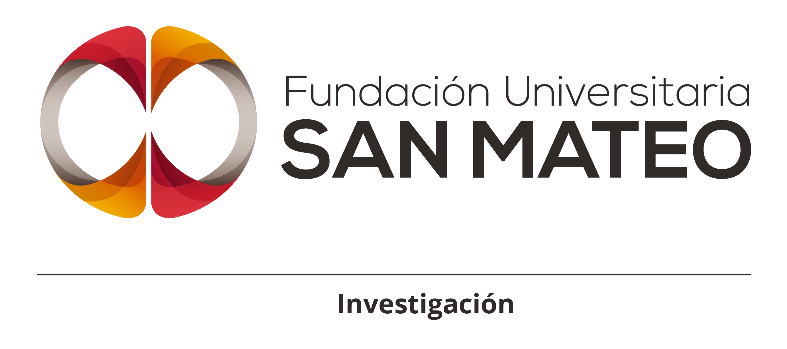 © Todos los derechos reservados.No se permite la reproducción total o parcial de esta obra, ni su incorporación a un sistema informático, ni su tratamiento en cualquier forma o medio existentes o por existir, sin el permiso previo y por escrito de la Coordinación de publicaciones de la Fundación Universitaria San MateoISBN No.  XXXXXXXXXXXXXXXXFundación Universitaria San MateoTransversal 17 #25 – 25Hecho en Bogotá – Colombia AñoTITULO DEL PROYECTO EDITORIALSubtítulo del proyecto editorial (No obligatorio)Nombre del autor 1Nombre del autor 2 (Si aplica)Nombre del autor 3 (Si aplica)Nota: El título debe sintetizar la idea principal del escrito, aportar una visión concreta, no sobrepasar las doce palabras y evitar las abreviaturas. Se escribe con inicial mayúscula y centrado en el renglón.  CONSEJO SUPERIOR UNIVERSITARIOCarlos Orlando Ferreira PinzónPresidenteJuan Carlos CadavidRectorRichard RangelAsesor RectoríaMelba Ferreira de MezaSecretaria GeneralLiliana Tamayo OrtizSecretaria Consejo SuperiorAUTORIDADES ACADÉMICASMaría Luisa Acosta TriviñoVicerrectora AcadémicaLuis Rodrigo FerreiraVicerrector VirtualidadVivian Janeth Ferreira DíazVicerrectora Gestión y CalidadAndrea Meza FerreiraVicerrectora de Servicios AcadémicosElizabeth Araque ElaicaDecana Facultad AdministraciónGloria Andrea AvelinoDecana Facultad IngenieríasRicardo Acosta TriviñoDirector de InvestigaciónCRÉDITOS Xxxxxxxxxxx Xxxxxxxx XxxxxxxAutorXxxxxxxxxxx Xxxxxxxx XxxxxxxXxxxxxxxxxx Xxxxxxxx XxxxxxxXxxxxxxxxxx Xxxxxxxx XxxxxxxAyudantes de InvestigaciónCarlos Eduardo Daza OrozcoCoordinador de publicacionesXxxxxxxxxxx Xxxxxxxx XxxxxxxRevisor de estiloXxxxxxxxxxx Xxxxxxxx XxxxxxxDiagramadorXxxxxxxxxxx Xxxxxxxx XxxxxxxFotógrafoXxxxxxxxxxx Xxxxxxxx XxxxxxxIlustradorGrupo de Investigación XXXXXXXXXXXX [T0] TABLA DE CONTENIDO Este índice -o tabla de contenidos- se actualiza automáticamente, utilizando la función “actualizar campos” de Word (Siempre y cuando esté debidamente aplicado los estilos) La estructura debe ser propuesta por los autores en correspondencia al contenido desarrollado.Título de la página (Tabla de contenido): en negrilla, 16 puntos. Alineado a la derecha.En la tabla de contenido, no se deben numerar las páginas de protocolo, ni contenidos preparatorios y/o preliminares.[T0] AGRADECIMIENTOSEste apartado se da a discreción del autor y se espera el reconocimiento a aquellas personas e instituciones que estuvieron o apoyaron las diferentes fases del proceso investigativo y editorial.Algunas sugerencias de frases son:Si son agradecimientos generalesQuisiera dedicar este trabajo a…En particular, me gustaría dar las gracias a…Estoy especialmente agradecido a…A todo el equipo y especialmente a…Agradecer también a X en Y por…Si son agradecimientos personalesDesde lo personal…Sin su ayuda…Expresarle mi gratitud a…Este libro / artículo / documento está especialmente dedicado a…Respecto a las ayudas, financiación y concesión Estamos profundamente agradecidos a X por su ayuda con…En nombre de todos los coautores…La financiación para la realización de este artículo ha sido concedida por…Este estudio ha sido respaldado por….Este estudio ha sido aprobado por el comité regulador / evaluador / investigador…[T0] INTRODUCCIÓNLa presente plantilla se realiza con el fin de guiar el proceso de preparación del proyecto editorial en la Fundación Universitaria San Mateo. Es de vital importancia que, sin activar el control de cambios del procesador de texto, verifique que el contenido del archivo cumpla con las siguientes características de formato:Descartar todos los dobles espacios entre palabras y dobles espacios entre párrafos.Eliminar todos los macros y recuadros de texto.Compruebe que las márgenes sean de 3 cm en todos los ladosSeleccione todo el texto y aplique el interlineado: sencillo (espaciado anterior y posterior 0 puntos)Fuente: Times New Roman o Arial, 12 puntosAsí mismo, No debe existir espaciado: entre párrafos. Salvo antes y después de las figuras (imágenes, tablas, gráficas) y de las citas extensas que será de un (1) interlineado (o enter).Título de capítulo: Mayúscula fija, 14 puntos, negrita, alineado al centroEpígrafes: sin comillas y alineados a la derecha, cursiva, 10 puntos. Nombre del autor a renglón seguido con estilo marcado como versalitas En la parte de contenido, la introducción describe los principales aspectos del proyecto de investigación desarrollado o del material u obra en ejecución. Y se solicita que su estructura tenga los siguientes aspectos fundamentales: El tema o presentación del problema a investigar.Antecedentes de la propuesta de investigación, breve reseña histórica del problema o estado de la situación al cual se refiere el presente proyecto. Ejemplos: El trabajo presentado se fundamenta en estudios sobre…Este estudio es una versión revisada… Propósito, se debe señalar la utilidad de realizar este estudio o proyecto. Ejemplos: El objetivo de este proyecto de investigación ha sido…, Este estudio abarca…La cuestión central que se tratará de resolver en este libro…, El propósito de este estudio es…Esta investigación da cuenta…Justificación e importancia, es una breve argumentación que justifica por qué es importante el haber realizado este proyecto de investigación.Ejemplos:El estudio de X es importante por una serie de razones:Es importante…La importancia de X se hace presente…Merece la pena investigar X porque…Metodología, descripción general de la ubicación del estudio por tipo de investigación, métodos, técnicas e instrumentos a utilizar.Ejemplos: Respecto al esquema sobre el diseño de investgación y métodoEl enfoque de investigación adoptador para este estudio fue…Mediante el empleo X se trató de dar luz a…Nota: recuerde que en este texto, escrito por el autor, se presenta un marco de referencia general de la obra, en el cual se le ofrece al lector información fundamental para comprender el enfoque, el propósito y el desarrollo de esta. Aunque forma parte de las páginas preliminares, su contenido tiene una relación mucho más estrecha con el cuerpo de la obra; por tanto, debe evitar perderse en disquisiciones o consideraciones tales como los antecedentes de la redacción del libro, los motivos del autor para escribirlo, etc.  [T0] CAPÍTULO 1 TITULO DEL CAPÍTULO (MAYÚSCULA FIJA, TIMES NEW ROMAN 16 PT, NEGRITA, CENTRADO)/ SE DEBEN DEJAR TRES INTERLINEADOS POR PROTOCOLO DE INICIO DE CAPITULAR/[T1] Herramientas de formato[T2] Títulos: no se deben numerar (1., 1.1., 2. etc), se presentan con mayúscula inicial y sin punto al final.Título principal del capítulo: Se le antecede [T0] (resaltado con amarillo), en negrita, 16 puntos. Alineado al centro.Título de primer nivel: antecedido por [T1] (resaltado con azul), negrita, 14. puntos Alineado a la izquierda.Título de segundo nivel: antecedido por [T2] (resaltado con rosado), negrita, 12. puntos Alineado a la izquierda.Título de tercer nivel: antecedido por [T3] (resaltado con verde), Itálica, 12 puntos. Alineado a la izquierda.Nota: los títulos de capítulos constituyen una especie de “guía rápida de lectura” de la obra; por tanto, además de ser concisos, deben describir adecuadamente su respectivo contenido, de manera que el lector pueda formarse una idea aproximada de estos. Por otra parte, los capítulos, en caso de subdividirse, deben tener por lo menos dos apartados o subdivisiones; es decir, se debe evitar al máximo crear un nivel de titulación inferior para un único subtema.  Conviene limitar los niveles de titulación a un máximo de cuatro, sea cual fuere la nomenclatura utilizada, si bien en casos excepcionales pueden admitirse hasta seis niveles.[T2] Citas extensas (más de 40 palabras): Sangría de 1,5 cm a izquierda y derecha, 10 puntos, dejando un espacio entre el párrafo anterior y el siguiente. [T2] Notas al pie: Estilo normal, 9 puntos, numeración con formato de superíndice. Las notas al pie no deben contener referencias bibliográficas; serán exclusivamente de carácter aclaratorio o explicativo.[T2] Pies de imagen: 9 puntos. Alineado a la izquierda. [T2] Las figuras (imágenes, tablas y gráficos) irán numeradas y esta numeración deberá ser consecutiva.[T2] Título para gráficas y tablas: se ubica en la parte superior, negrita, centrado y con mayúscula inicial. 11 puntos. Subtitulo 10 puntos.Nota: recuerde que las tablas y figuras permiten presentar la información de manera gráfica y concisa. Por esto mismo, conviene que los elementos y recursos gráficos utilizados para su composición sean claros y faciliten la comprensión rápida de los datos consignados. A modo de contenido, en estas secciones se recomienda que cada inicio de capitulo contenga un breve resumen de lo que se abordará en el acápite, desarrollo extenso del contenido y para el cierre presentar las conclusiones del mismo en donde se mencione la utilidad e impacto del tema o datos desarrollados en este capítulo con un énfasis en las posibles causas o efectos que se podrían presentar a nivel local, nacional, local; así mismo, es importante señalar todo tipo de resultados tempranos que el investigador identifica, los posibles cambios del tema en el tiempo (evolución o involución) y en el entorno (modificación de comportamientos, actitudes y prácticas culturales). Para finalizar se debe expresar una posición académica, pedagógica y/o didáctica que se asume desde la institución sobre el tema desarrollado)[T0] REFERENCIASRealice un inventario de las fuentes bibliográficas o digitales consultadas en orden alfabético del apellido del autor; de acuerdo con las normas de la Sociedad Americana de Psicología (American Psychological Association –APA-). Referencias bibliográficas: 11 puntos. En referencias con el mismo autor, sustituir el nombre de este a partir de la segunda entrada por un filete compuesto por 5 línea al piso (_____)A continuación, se presentan sucintamente ejemplos:[T1] Adecuación de estilo[T2] Referencias parentéticas:Las citas del texto llevan referencia parentética luego de las comillas del cierre y antes del punto, de la siguiente manera: (Acosta, 2017: 12).Las citas de dos autores se escriben de la siguiente manera: (Acosta y Ceballos, 2018: 49). –Nunca con ampersand (‘&’).En las citas extensas el punto irá antes de la referencia entre paréntesis.Si la cita proviene de una referencia que un autor hace de otro se utiliza la expresión ‘citado en’ antes del autor que cita al otro: (Acosta, 2015, citado en Daza, 2017: 215).Si la citada se basa en la oralidad, la referencia debe contener los datos completos: (entrevista a Teresa de Calcuta, 22 de enero de 2016)La citación indirecta lleva su referencia del siguiente modo: «Según Orozco (2015: 69), esto se debe por [...]».Si se cita una única de obra de un autor no hay necesidad de mencionar el año en la referencia parentética.Si el autor ha publicado varios textos en un mismo año, las citaciones se distinguen con letras minúsculas en orden alfabético: (Castro, 2016: 52) y (Castro, 2016b: 78).[T2] Recomendaciones generales sobre el manejo de la bibliografíaAsegúrese de que cada cita cuente con su referencia completa y que dicha referencia se encuentra en la lista al final del proyecto editorial. Con la herramienta de comentarios, marque las citas cuya referencia no está completa y aclare cuál es la información faltante. Inserte en la lista de bibliografía las entradas que hagan falta.[T1] Citas de referencia o cita contextual. En este caso el autor usa las ideas de otro, pero no de manera textual. Es un estilo de cita breve y permite al lector identificar fácilmente la fuente, para luego localizarla en la lista de referencias al final del documento. Hay varios tipos:Un solo autor. Se debe escribir el apellido del autor y el año de publicación, por ejemploDaza (2012) analizó los consumos infantiles... En un estudio sobre análisis de relatos infantiles acerca de Internet (Daza, 2012) encontró...Múltiples autores. Si el trabajo tiene dos autores se citan los apellidos de los dos en cada ocasión en que se presente la referencia dentro del texto. Pero si los autores son tres o más, se citan a toda la primera vez que se presenta la referencia y en las demás ocasiones se incluye solamente el apellido del primer autor, seguido de “y otros” y el año. Por ejemplo:Portilla; Acosta y Ceballos (2014) encontraron que... [Primera cita]Portilla y otros (2014) encontraron que... [Primera cita subsiguiente]Si el trabajo presenta seis autores o más cite solamente el apellido del primero de ellos, seguido por “y otros” y el año, tanto para la primera cita como para las siguientes. En todo caso en la referencia deben aparecer todos los autores.Autores institucionales. Los nombres de autores institucionales se usan completos la primera vez que se citan, junto con su sigla y el año de publicación. En citas posteriores solo se usa la sigla y el año. Por ejemplo:(Departamento Administrativo Nacional de Estadística [DANE], 2013) [Primera cita](DANE, 2013) [Primera cita subsiguiente]Trabajos sin autor o con autor anónimo. En el caso de trabajos sin autor, cite las primeras dos o tres palabras del título y el año. Use comillas si es el trabajo es un capítulo de libro o un artículo, y subraye el título, además de las comillas, si el trabajo es un libro entero, magazín, folleto o informe. A manera de ejemplo:Para un capítulo o artículo: “La investigación como un proceso en constante desarrollo (“La Fundación Universitaria San Mateo y los retos de la educación superior”, 2017) …” En el caso de un libro, etc.: “El libro “Lazarillo de Tormes”, (1554) ... “Cuando el autor se designa como “Anónimo”, cite en el texto la palabra Anónimo seguida por una coma y la fecha: (Anónimo, 1997)En la lista de referencias el trabajo se alfabetiza por Anónimo.Publicaciones periódicas. Las publicaciones periódicas son aquellas que aparecen con cierta regularidad: diarios, revistas, boletines ilustrados y otros semejantes:Autor, A. A., Autor, E. E. & Autor, C. C. (Año de publicación). Título del artículo. Título de la revista científica en cursiva, volumen sin utilizar abreviaturas y en cursiva (número entre paréntesis sin utilizar abreviaturas), páginas sin utilizar abreviaturas. Ejemplo:Daza, CE., (2017). Notas visuales para comprender la infancia en el cine colombiano. Revista de cine fuera de campo, 1 (4), 56-69.Publicaciones no periódicas. Las publicaciones no periódicas son las que se publican por separado: libros, informes, folletos, ciertas monografías, manuales y medios audiovisuales: Autor, A. A. (Año de publicación). Título del trabajo. Ciudad: Editorial. Ejemplo:García, O. (2018). Inmanencia visual. La imagen y el texto. Reflexiones entre el comic y la novela gráfica. Bogotá. Fundación Universitaria San Mateo-. El capítulo de un libro: Autor, A. A. & Autor, E. E. (Año de publicación). Título del capítulo. En A. Editor, E. Editor & C. Editor (Eds.), Título del trabajo. (pp. xxx-xxx). Localidad: Editorial. Ejemplo:O’Neil, J. M. & Egan, J. (1 992). Men’s and women’s gender role journeys; Metaphore for healing, transition, and transformation. En E. R. Wainrib (Ed.), Gende issues across the life cycle (pp. 107-123). Nueva York, EE.UU.: Springer. Ponencia presentada en un evento: Daza, CE. (2013, noviembre). Infancias en red: apropiaciones y consumos de los niños en internet. Ponencia presentada en las Jornadas Académicas de la Comunicación, Buenos Aires, Argentina. Documentos electrónicos. Para referenciar documentos que provienen de la Internet se consideran diversos aspectos, por ejemplo:Una página Web:Dewey, R. A. (2002). Psych Web by Russ Dewey. Recuperado en enero 25, 2003. Disponible en http://www.psywww.comUn artículo de una revista electrónica:Daza, CE., (2014). La alienación se viste a la moda. Critica sociológica y cinematográfica. Revista el ojo que piensa. Universidad de Guadalajara. ISSN 2007-4999. Recuperado en marzo, 2015. Disponible en http://www.elojoquepiensa.netNotas:Aun cuando las citas aportan solidez y seriedad a una obra, debe tenerse en cuenta que su presencia en exceso corta el discurrir natural del texto, torna fatigosa la lectura y transmite la impresión de que la obra es un centón (agregado de fragmentos) y no un texto original.  Si se incluyen citas textuales, es necesario delimitar bien su extensión, bien sea con comillas o con recursos de composición (fuentes, tamaño). Es necesario identificar con precisión la fuente: autor, título completo de la obra o documento de donde se extractó la cita, nombre de la colección, número de edición o volumen (si es el caso), páginas, ciudad, año, editorial. Estos elementos se organizarán de acuerdo con la sintaxis del sistema de referenciación escogido.  Se debe reproducir fielmente el original, aun cuando su estilo no sea del todo correcto; si el autor considera que el texto citado contiene una inexactitud o un error grave de forma o de fondo, debe emplear la palabra latina sic (‘así’) entre paréntesis al final de la palabra u oración que considera incorrecta. En las traducciones, compilaciones y obras escritas en colaboración o bajo la dirección de una persona, debe dárseles el crédito correspondiente a quienes han intervenido. En estos casos, se utilizarán, respectivamente, las abreviaturas trad., comp. o dir.  Los nombres propios de autores originarios de lenguas extranjeras deben escribirse de acuerdo con la grafía propia de su idioma. Así pues, se escribirá Arthur Schopenhauer, y no “Arturo Schopenhauer”; William Shakespeare, y no “Guillermo Shakespeare”, etc.  En la lista de referencias solo se incluirán aquellas que hayan sido citadas en el texto. Si se desea añadir bibliografía adicional de consulta, debe hacerse en un listado aparte, después de la lista de referencias.  Las referencias se deben organizar alfabéticamente por el apellido del primero o único autor. Cuando dos referencias coincidan en el primer apellido, se deben ordenar de acuerdo con el apellido del siguiente autor, la primera palabra del título, o cronológicamente, según el año de publicación.  El año de edición o publicación es el año de la edición o traducción consultada, no el año en que la obra se publicó por primera vez. Si se considera relevante, se puede incluir adicionalmente el año de la primera edición, pero este no debe reemplazar el año de la edición consultada. 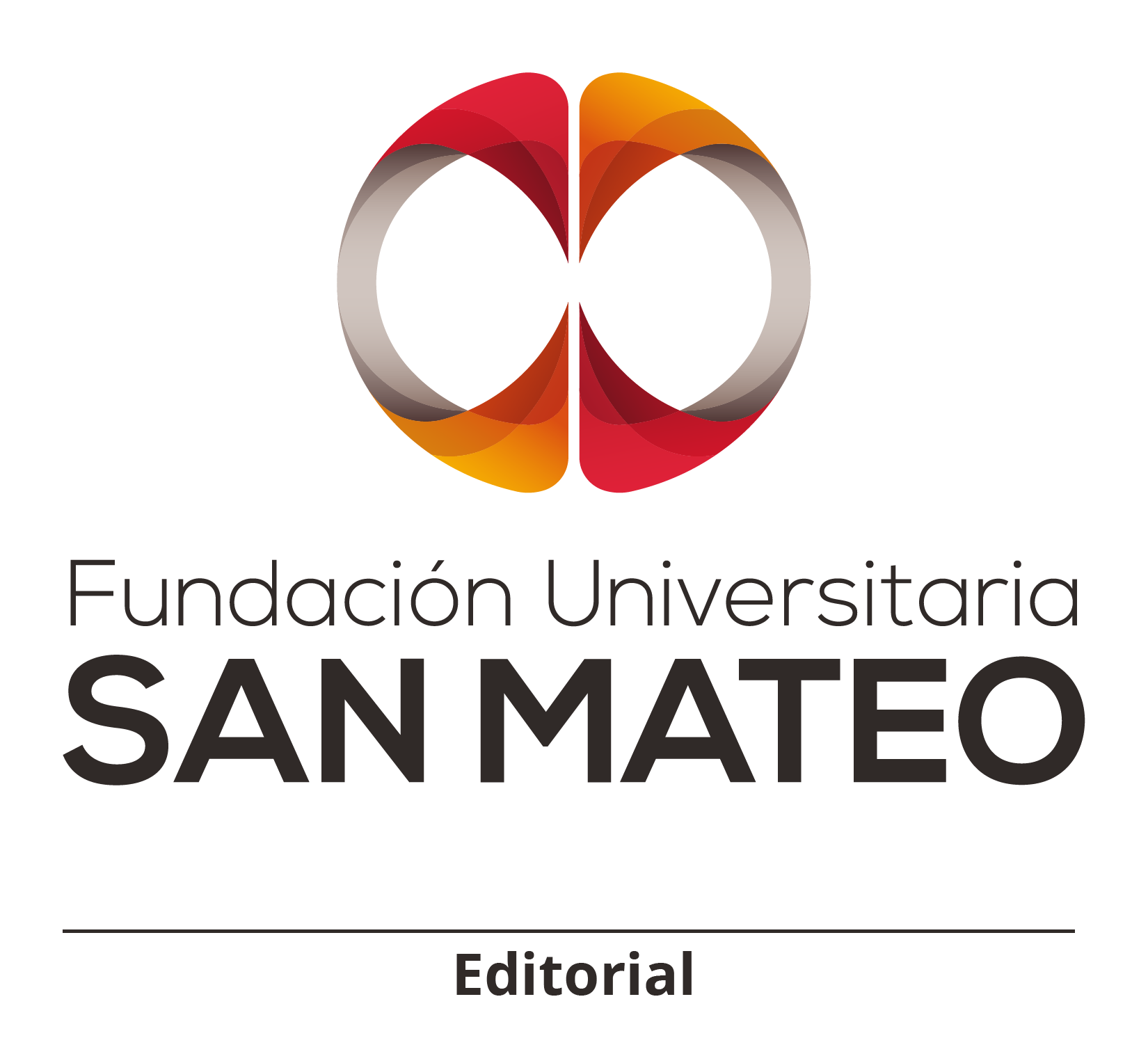 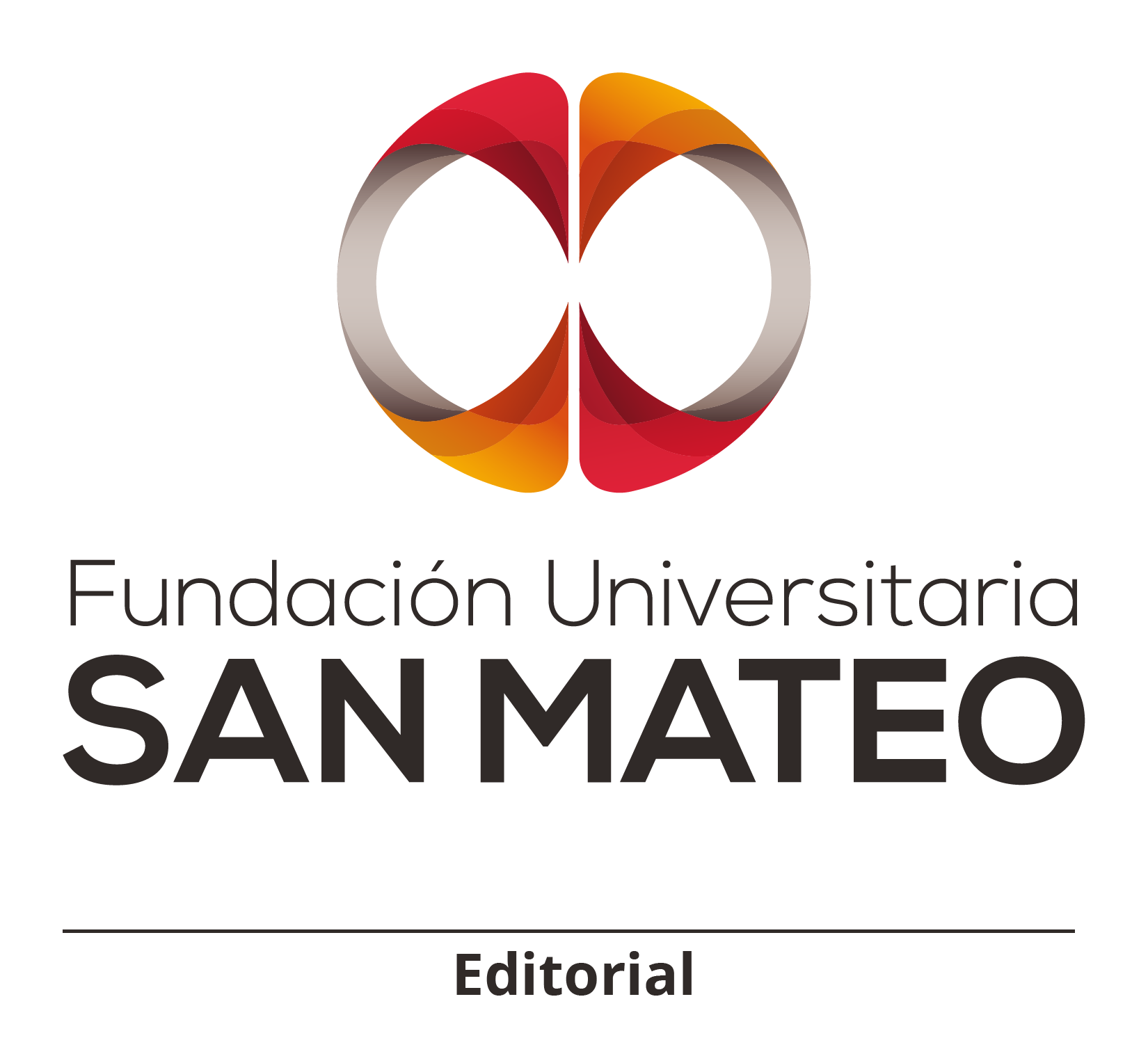 NOMBRE COMPLETO DE AUTOR 1 (NOMBRE APELLIDOS)NOMBRE COMPLETO DE AUTOR 2 (NOMBRE APELLIDOS) (Si aplica)FUNDACIÓN UNIVERSITARIA SAN MATEOTítulo del proyecto editorial.Bogotá D.C.; Fundación Universitaria San Mateo, AÑO.## p.; XX cm. Palabra clave (Gran área)— Palabra clave (Área) — Palabra clave (Descriptor principal)Registro No. _______________________Depósito legal _______________________Identificador de objeto digital _______________________© Nombre completo del autor 1© Fundación Universitaria San Mateo